FILOLOGIA GERMAŃSKA    zaprasza na wykładdr Silke Pasewalck4 grudnia 2019 r. godz. 13:15, sala AB 0.08,Coll. Humanisticum, ul. Bojarskiego 1Baltische Aufklärung als interdisziplinäres Thema einer Germanistik (nicht nur) im Baltikum.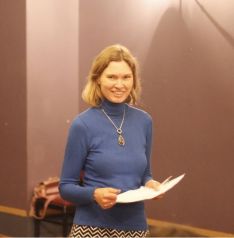 